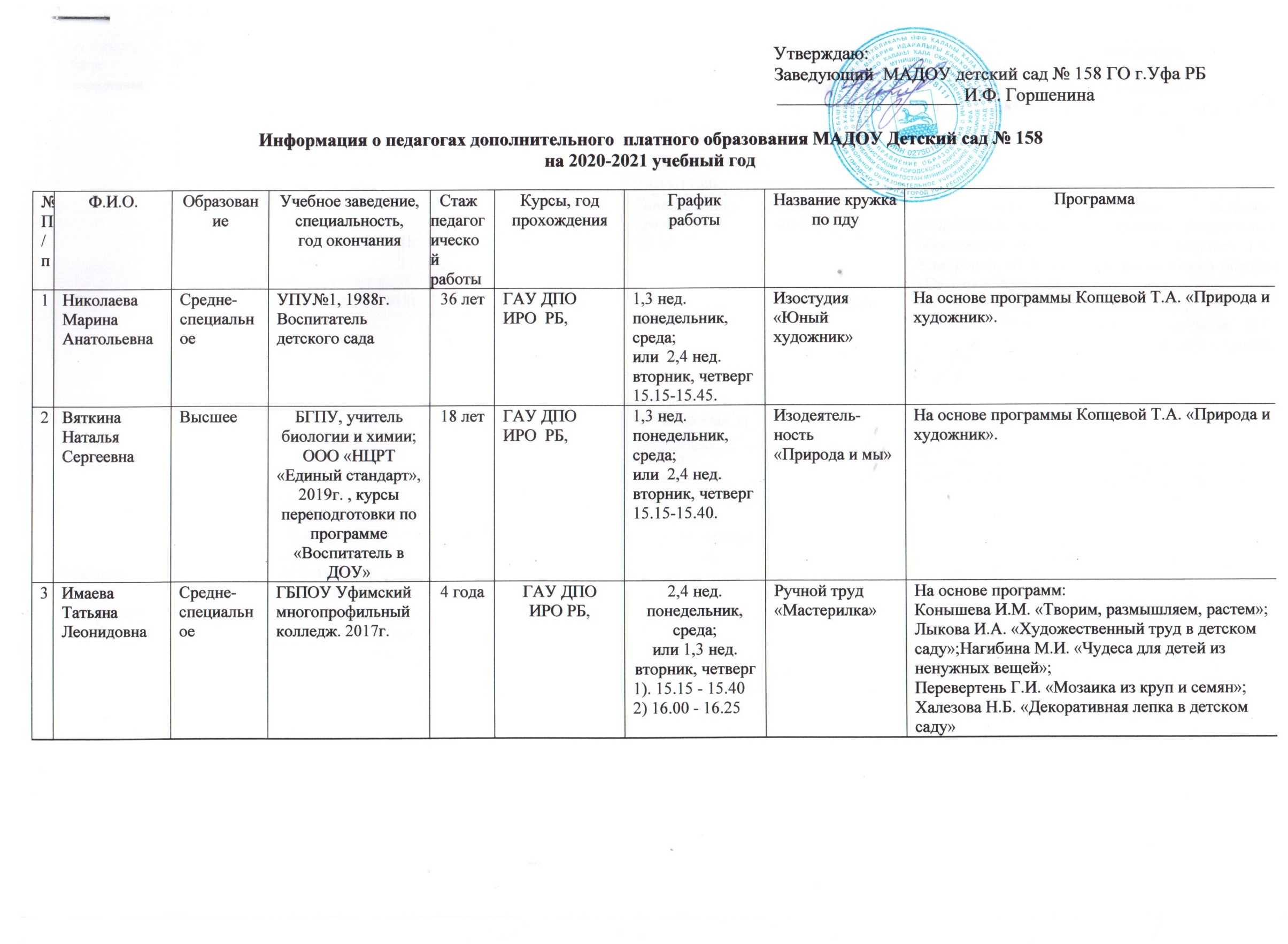 4Булгакова Ляля ЗуфаровнаВысшееУПУ№1. 1986г., Воспитатель детского сада, БГПИ  1998г.,   ПиПД «Дошкольная педагогика и психология». ИРО РБ «Практическая психология», 2002г.ИРО РБ«Менеджмент в образовании», 2018г.33 годаГАУ ДПО ИРО  РБ, в 2019г.Вторник, четверг16.30-16.45,16.50-17.05Пятница15.45-16.0016.05-16.2016.25-16.4016.45-17.00Индивид.-ые коррекционно-развивающие занятия с психологом «Развивайка»На основе  комплексной  программы психолого-педагогических занятий для дошкольников  «Цветик - Семицветик» под редакцией. Куражевой  Н.Ю.для  детей 4-7 лет и др.4Булгакова Ляля ЗуфаровнаВысшееУПУ№1. 1986г., Воспитатель детского сада, БГПИ  1998г.,   ПиПД «Дошкольная педагогика и психология». ИРО РБ «Практическая психология», 2002г.ИРО РБ«Менеджмент в образовании», 2018г.33 годаГАУ ДПО ИРО  РБ, в 2019г.Понедельник-среда16.30 -17.00«Обучение чтению»На основе примерной основной общеобразовательной программы дошкольного образования под редакцией Н.Е. Веракса Т.С., Комаровой, М.А.Васильевой и учебного пособия «Букварь» Жуковой Н. С. 4Булгакова Ляля ЗуфаровнаВысшееУПУ№1. 1986г., Воспитатель детского сада, БГПИ  1998г.,   ПиПД «Дошкольная педагогика и психология». ИРО РБ «Практическая психология», 2002г.ИРО РБ«Менеджмент в образовании», 2018г.33 годаГАУ ДПО ИРО  РБ, в 2019г.Понедельник,среда15.15-15.45 (ст.гр.),15.55 – 16.15 (ср.гр.)Пятница - мл. гр.15.15-15.30«Ритмическая мозаика»На основе программы «Са-фи-дансе»,авторы  Фирилева Ж.Е.,  Сайкина Е.Г., программы Железновых С. и Е. «Вместе с мамой»  5Минеева Наталья ВалерьевнаВысшееУПК № 1, в 2003г. учитель иностр.языка по специальности «Иностранный язык»;ФГБОУ ВПО «БГПУ им. М. Акмуллы», 2015г. проф.переподготовка по программе «Современное образование детей дошкольного возраста»12 лет1,3 нед.понедельник, среда; или 2,4 нед.вторник, четверг15.15-15.40.-1 подгр.,16.00 – 16.25- 2 подгр.«Веселый английский»На основе программы Шишковой И.А. , Вербовской М. Е. «Английский для малышей»6Закирова Диля ДимовнаВысшее  ФГБОУ ВПО «БГПУ им. М. Акмуллы», 2012г.Учитель-логопед по специальности «Логопедия»7 лет1,3 нед.понедельник, среда; или 2,4 нед.вторник, четверг15.15-15.35«Звуковичок»На основе методики развития связной речи у детей с системным недоразвитием речи. Воробьевой В.К.;  пособия М.Ю Картушиной «Конспекты логоритмических занятий с детьми 4-5 лет»